King Abdulaziz University			Department of European Languages and LiteratureFaculty of Arts and Humanities		How To Club Prepared by Rasha Gazzaz			Some of What You Might Want to Know about Literature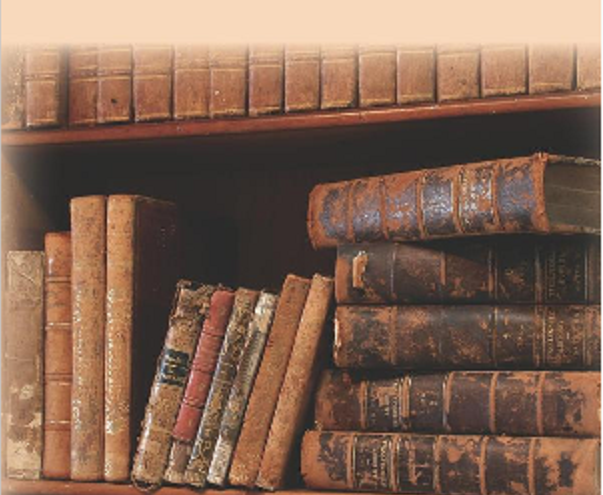 “The Life so short, the craft so long to learn.” Warm up discussion:Literature as a majorLiterature: likes and dislikes Diversity and confusion of literatureGenres of literatureKey points for discussion:Appreciation of what you are studyingUnderstanding literature is relating to it. Know your artist and read about him/her and the time they lived in. This will help direct you to the path you should read in.If you think reading literature stops at the end of the last page of the work, then think again. That is only the beginning. Shakespeare will lead you to Freud (Psychology); Orwell will lead you to Socialism and Communism (Politics); and Wordsworth will lead you to Romanticism (Era). Best works are those which defy the norm because they are new in history of writing:Novels: Ernest Hemingway’s The Old Man and the Sea (1952)Dramas: Bernard Shaw’s Pygmalion (1912) Poems: Willaim Butler Yeats’s The Tower (1928)Non-fiction: Olaudah Equiano’s The Interesting Narrative of the Life of Olaudah Equiano, Or Gustavus Vassa, The African (1789) voyage from Africa to Americas and England and Anna Frank’s Het Achterhuis The Diary of a Young Girl (1947)Reading works of other nations (French Guy de Maupassant, Colombian Gabriel Márquez, Russian Fyodor Dostoevsky, Arabic Najib Mahfouz) adds to the understanding of Comparative LiteratureClassical references: hardest but the most fun, for example Greek Mythology – Biblical and Eastern referencesList of DON’TS:Do not forget or misspell:Writer’s nameWork’s nameCharacters’ namesDo not not know:Era (time of when work is written)Genre (type of work you are reading)Do not not read the writer’s biography.Do not not read more about what relates to the works:Criticism: scholarly journals criticizing the workHistoryMovement: style in art with a common philosophy or goal (e.g. Romanticism, Realism)Do not forget devices and techniques you learned previously, e.g. STILTS (structure, theme, imagery, language, tone, structure).Do not read summaries of the works you are supposed to read.Do not watch the film adaptation of the written work before reading.Do not read the work once.The Do’s in answering effective literary exam questions and literary analysis:Narrow the topic Formulate a title that expresses the topic Formulate a good topic sentence to control the line of thoughtsFormulate a good outline the supports the topic sentenceBe selective in choosing ONLY the examples that support the topic sentenceFormulate a good conclusion that sums up the analysisUse ONLY the simple present in writingAnswer as much as the question asks forBe familiar not only with the literary terms, but also ‘how’ and ‘why’ they are used  Be familiar with the rules of quotation, citation, and documentationDemonstrate a good use of the English writing skills (spelling, grammar, punctuation, etc.)Present an academic paper that reflects a good formatting (margin, space, font, etc.)The Don’ts in answering effective literary exam questions and literary analysis:Do not give general interpretation or informationDo not retell the storyDo not add irrelevant informationDo not repeat the same ideaDo not use these pronouns: I, you, weEliminate the use of ‘he’ and ‘she’Eliminate the use of ‘it’Eliminate the use of ‘say’ and ‘describe’Eliminate the use of transitional wordsEliminate the use of ‘first’, ‘second’, ‘third’ etc. in listing the order of Do not use general vocabularies such as ‘very good’, ‘very bad’, ‘like’, ‘hate’, ‘thing’, ‘something’, ‘as you know’, ‘it is clear’,  etc.Conclusion (Advices):Literature is a link to life. It teaches you through a story, a poem, or a play the lessons learned by those who write the work. Trying to enjoy what you read is not easy because sometimes you will read works you do not like or understand. Must read list: make a list of the works you know you must read and make sure you read them before graduating. Ask your instructors for suggestions.Writing is the by-product your education in the English Language Department: Experience is the best way to start – write about your experiences – if you feel you do not have anything worthwhile to write about, you are wrong!! Think deeper, for there is always more to the story than what you think.Useful Websites:http://www.socsdteachers.org/tzenglish/literature_timeline.htmhttp://andromeda.rutgers.edu/~jlynch/Lit/http://www.bartelby.com/cambridge/index.htmlhttp://www.gutenberg.org/wiki/Main_Pagehttp://www.slsa.sa.gov.au/site/page.cfm?u=181